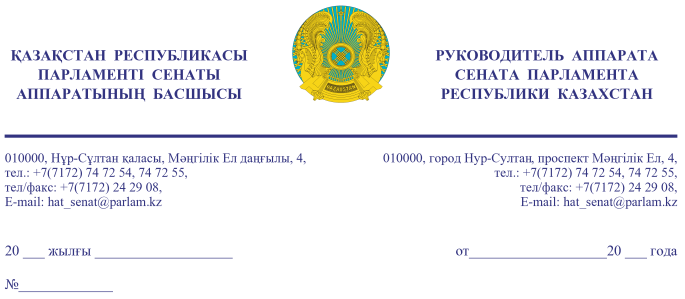                    Қазақстан Республикасының                  Премьер-Министрі                  Кеңсесінің Басшысы                   Ғ.Т. ҚОЙШЫБАЕВҚАҚұрметті Ғалымжан Тельманұлы!«Қазақстан Республикасының Парламенті және оның депутаттарының мәртебесі туралы» Қазақстан Республикасы Конституциялық заңының            27-бабына және Қазақстан Республикасы Парламенті Регламентінің                100-тармағына сәйкес Қазақстан Республикасы Парламенті Сенатының               2022 жылғы 20 қаңтардағы отырысында депутат А. Қапбарованың жариялаған бір топ Сенат депутаттарының депутаттық сауалы Сізге жіберіліп отыр.Қосымша: мемлекеттік тілде 3 парақ.                                                                                                       Ә. РАҚЫШЕВАОрынд. А. Мұхтароват. 74-72-46Келісу шешімдері
20.01.2022 14:59:38: Капбарова А. Ж.(Әлеуметтік-мәдени даму және ғылым комитеті) - - ескертпелерсіз келісілген
20.01.2022 15:06:47: Данияров А. Б.(Жалпы бөлімі) - - ескертпелерсіз келісілген
20.01.2022 15:07:19: Жусип Н. Б.(Әлеуметтік-мәдени даму және ғылым комитеті) - - ескертпелерсіз келісілген
20.01.2022 15:08:46: Турегалиев Н. Т.(Әлеуметтік-мәдени даму және ғылым комитеті) - - ескертпелерсіз келісілген
20.01.2022 15:31:44: Данабеков О. К.(Сенат Аппаратының Басшылығы) - - ескертпелерсіз келісілген
20.01.2022 15:33:01: Жумагулов Б. Т.(Әлеуметтік-мәдени даму және ғылым комитеті) - - ескертпелерсіз келісілген
20.01.2022 15:41:35: Нурсеитов Р. С.(Әлеуметтік-мәдени даму және ғылым комитетімен өзара байланыс жасау бөлімі) - - ескертпелерсіз келісілген
20.01.2022 15:53:08: Нухулы А. .(Әлеуметтік-мәдени даму және ғылым комитеті) - - ескертпелерсіз келісілген
Қол қою шешімі
20.01.2022 16:39:20 Ракишева А. Г.. Қол қойылды
20.01.2022-ғы № 16-13-56Д/С шығыс хаты